Don’t Forget AboutDestiny Library Manager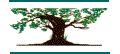 We have eBooks   and Audiobooks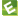 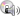 Start at the JMS WebsiteClick onLog In 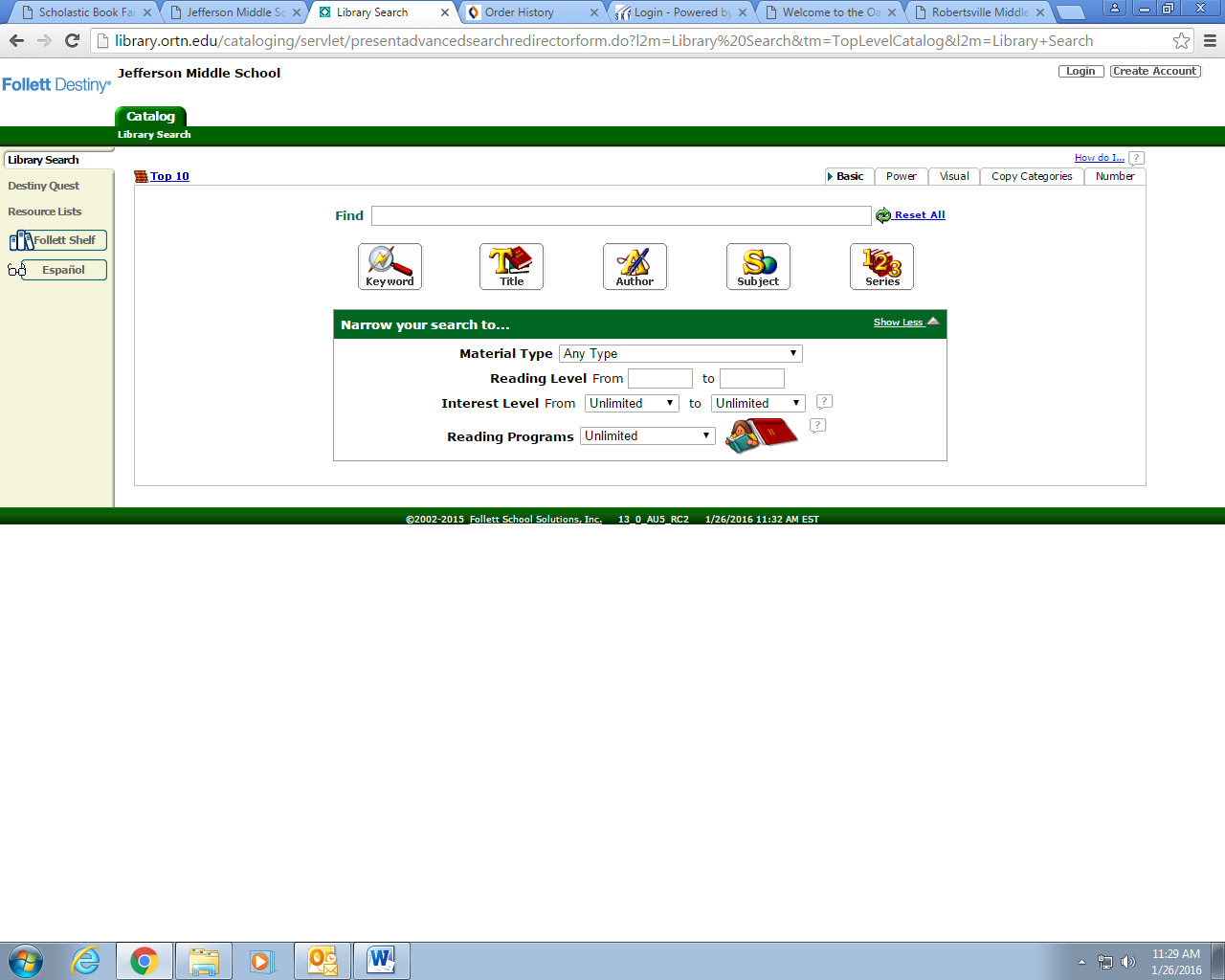 Go to Follett Shelf 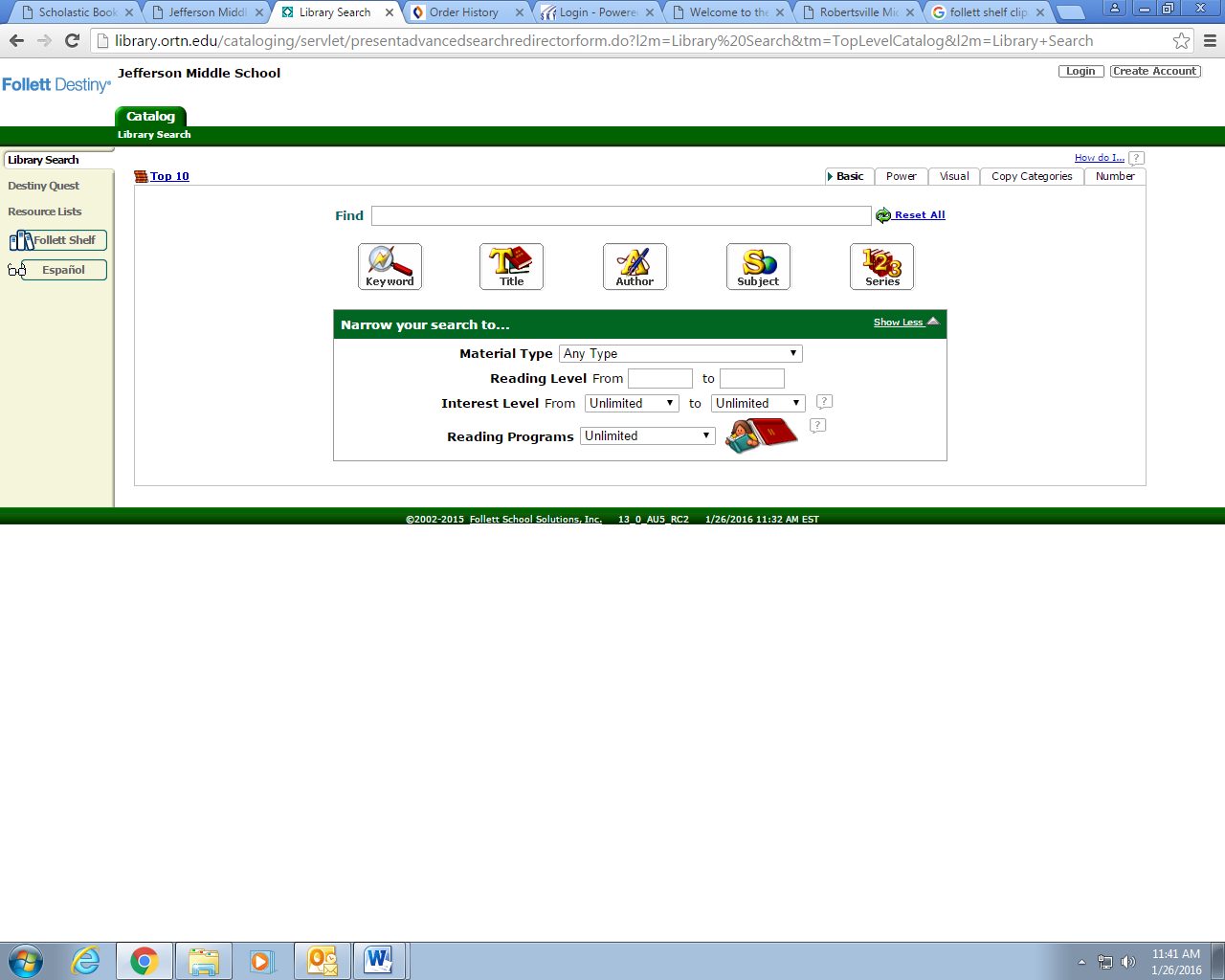 Enjoy!  Don’t forget to check your bookbag to return books  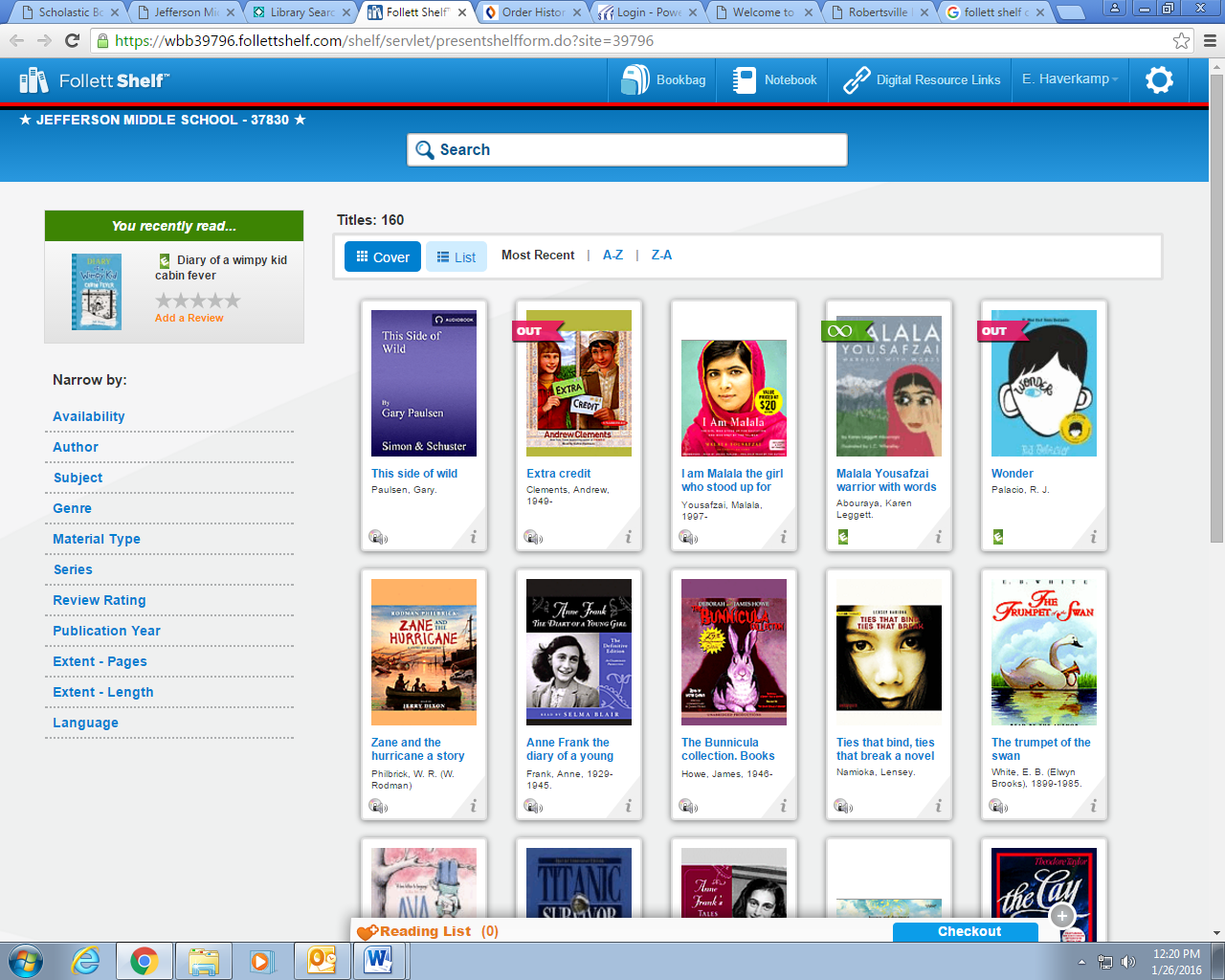 